围棋--入门班：七、接不归第一题：黑棋使用接不归吃白3子						第二题：黑棋使用接不归吃白3子						第三题：黑棋使用扑+接不归吃白3子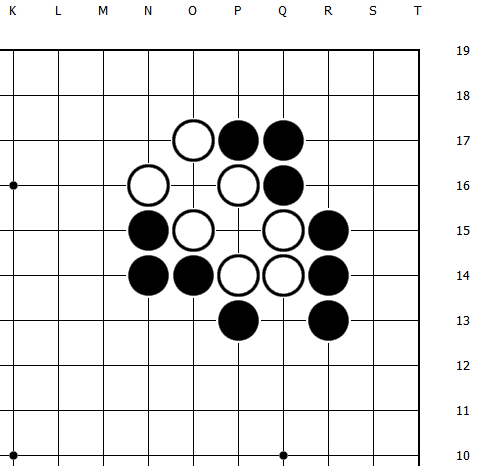 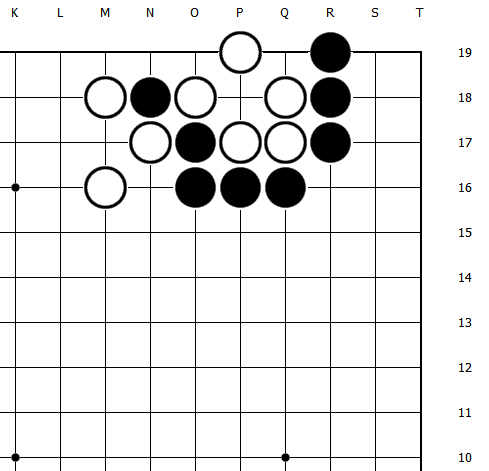 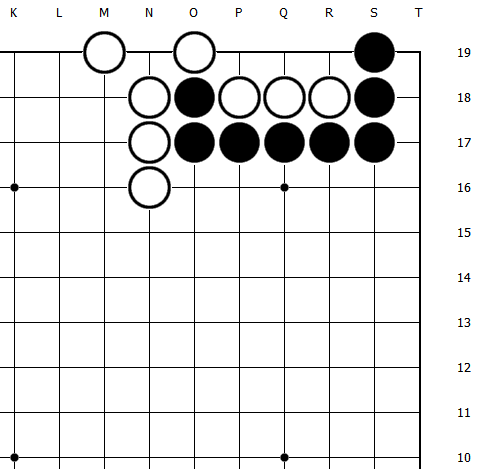 第四题：黑棋使用扑+接不归吃白1子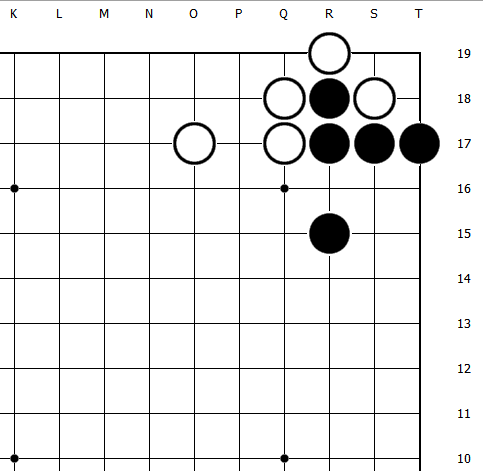 